                        BREEDERS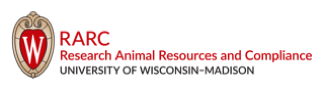      1/2019    DatePairedDateSeparatedDOB# Born♂♀DateWean